บศ.16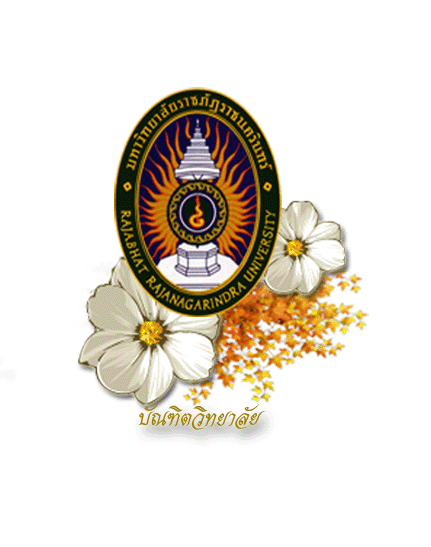 แบบเสนอตรวจรูปแบบวิทยานิพนธ์/การค้นคว้าอิสระบัณฑิตศึกษา สำนักส่งเสริมวิชาการและงานทะเบียน มหาวิทยาลัยราชภัฏราชนครินทร์422 ถ.มรุพงษ์ ต.หน้าเมือง อ.เมือง จ.ฉะเชิงเทรา 24000โทรศัพท์ 0-3853-5430, 0-3850-0000 ต่อ 6350,6352,6355 โทรสาร 0-3853-5430------------------------------------------------------------------------------------------------------------------------------------------------------ชื่อนักศึกษา (นาย/นาง/นางสาว).............................................................................................รหัสประจําตัว.................................................นักศึกษาระดับบัณฑิตศึกษา	(       ) ภาคปกติ	  (       ) ภาคพิเศษชื่อวิทยานิพนธ์/การค้นคว้าอิสระ: กรุณาเขียนตัวบรรจงภาษาอังกฤษเขียนอักษรตัวพิมพ์ใหญ่เท่านั้น	(ภาษาไทย)......................................................................................................................................................................................................................................................................................................................................................................................................................................................................................................................................................................................................................................................................................................................................................................................................................................................................................................................................................................................................................................................................................................	(ภาษาอังกฤษ)................................................................................................................................................................................................................................................................................................................................................................................................................................................................................................................................................................................................................................................................................................................................................................................................................................................................................................................................................................................................................................................................................................ประสงค์จะขอเสนอวิทยานิพนธ์/การค้นคว้าอิสระ เพื่อตรวจรูปแบบ	 หลังสอบเค้าโครงวิทยานิพนธ์/การค้นคว้าอิสระ		ครั้งที่ 1     วันที่................................................................. 		ครั้งที่ 2     วันที่.................................................................		ครั้งที่ 3     วันที่.................................................................	 หลังสอบวิทยานิพนธ์/การค้นคว้าอิสระ		ครั้งที่ 1     วันที่................................................................. 		ครั้งที่ 2     วันที่.................................................................		ครั้งที่ 3     วันที่.................................................................และได้ส่งวิทยานิพนธ์/การค้นคว้าอิสระ จำนวน 1 เล่ม มาพร้อมนี้แล้วลงชื่อ.......................................................................นักศึกษา       (....................................................................)วันที่..............เดือน....................................พ.ศ.................แบบฟอร์มตรวจรูปแบบวิทยานิพนธ์และการค้นคว้าอิสระสำหรับนักศึกษาหลักสูตรระดับบัณฑิตศึกษา มหาวิทยาลัยราชภัฏราชนครินทร์คำชี้แจง ให้ผู้ตรวจทำเครื่องหมาย ลงใน  หากนักศึกษาปฏิบัติตามข้อกำหนดดังกล่าว และทำเครื่องหมาย Xลงใน  หากนักศึกษาไม่ได้ปฏิบัติตามข้อกำหนดดังกล่าว1. ชื่อวิทยานิพนธ์หรือการค้นคว้าอิสระ ปกนอก ปกใน ใบรับรอง บทลัดย่อภาษาไทยและภาษาอังกฤษมีชื่อเรื่องตรงกันทุกประการ และตรงกับ     เค้าโครงที่เสนอไว้ หน้าปกใน มี 2 หน้า หน้าแรกพิมพ์ภาษาไทย หน้าถัดไปพิมพ์เป็นภาษาอังกฤษ โดยมีข้อความเหมือนกับ      ปกนอกทุกประการ2. ตรวจสอบปกนอก/ปกใน ชื่อเรื่องภาษาไทย ตัวอักษรตัวหนาขนาด 20 พอยต์ ทั้งปกในและปกนอก ชื่อเรื่องภาษาอังกฤษ ตัวอักษรตัวหนาขนาด 18 พอยต์ ตรามหาวิทยาลัย ขนาด 1.5 นิ้ว ชื่อเรื่องห่างจากตรามหาวิทยาลัย 0.5 นิ้ว ปกในและปกนอกภาษาไทย ระบุคำนำหน้าชื่อ เช่น นาย/นาง/นางสาว ชื่อ - นามสกุล ตัวอักษรตัวหนาชนาด     18 พอยต์ ปกในภาษาอังกฤษ ระบุคำนำหน้าชื่อ เช่น Mr./Mrs./Ms. Name อักษรตัวแรกของชื่อและนามสกุลเป็นตัวพิมพ์ใหญ่     ตัวอักษรตัวหนาขนาด 16 พอยต์ ส่วนล่าง เป็นรายละเอียดเกี่ยวกับหลักสูตรสาขาวิชา สถานศึกษา ปี พ.ศ. และคำว่าลิขสิทธิ์ของมหาวิทยาลัย     ราชภัฏราชนครินทร์ จัดวางอยู่กึ่งกลางหน้ากระดาษ ตัวอักษรขนาด 16 พอยต์ ทั้งภาษาไทยและภาษาอังกฤษ     โดยมีข้อความเหมือนกันทุกประการ ชื่อวิทยานิพนธ์ฯ ยาวเกิน 2 บรรทัดขึ้นไป จัดรูปแบบลักษณะสามเหลี่ยมกลับหัว ปี พ.ศ/ ค.ศ. (ระบุปีที่สำเร็จการศึกษา)3. หน้าอนุมัติวิทยานิพนธ์หรือการค้นคว้าอิสระ ระบุชื่อคณะกรรมการสอบ อาจารย์ที่ปรึกษา และคณบดีบัณฑิตวิทยาลัย เป็นผู้ลงนาม ลงตำแหน่ง     ยศ บรรดาศักดิ์ และฐานันดรศักดิ์ โดยพิมพ์คำเต็ม เช่น รองศาสตราจารย์ ผู้ช่วยศาสตราจารย์4. บทคัดย่อ (ภาษาไทยและภาษาอังกฤษ) พิมพ์ชื่อเรื่อง ชื่อผู้วิจัย ปริญญา สาขาวิชา พ.ศ. อาจารย์ที่ปรึกษาหลักและอาจารย์ที่ปรึกษาร่วม ในตอนบน     ด้วยตัวอักษรตัวหนาชนาด 16 พอยต์ สำหรับชื่อเรื่อง (ภาษาอังกฤษ ให้ใช้ตัวอักษรพิมพ์ใหญ่ทั้งหมด นอกนั้น     ใช้ตัวพิมพ์เล็ก ชื่อเรื่อง หากยาวเกิน 1 บรรทัด ในบรรทัดต่อไปพิมพ์ตรงกับอักษรตัวแรกของชื่อเรื่องในบรรทัดแรก ชื่อผู้วิจัย ลงชื่อเหมือนการลงชื่อในหน้าปกใน ระบุตำแหน่งทางวิชาการ หรือใช้คำนำหน้านามของอาจารย์ที่ปรึกษาหลักและอาจารย์ที่ปรึกษาร่วม ใช้ชื่อเต็ม     มิใช่อักษรย่อ เช่น รองศาสตราจารย์ ดร. (หากเป็นภาษาอังกฤษ Assoc. Prof. Dr.) ผู้ช่วยศาสตราจารย์ ดร.     (หากเป็นภาษาอังกฤษ Asst. Prof. Dr.) หรือ ดร. (หากเป็นภาษาอังกฤษใช้ Dr.) พิมพ์คำว่า "บทคัดย่อ" หรือ "ABSTRACT" ด้วยตัวอักษรตัวหนาขนาด 18 พอยต์ ไว้กึ่งกลางหน้ากระดาษ      โดยห่างจากบรรทัดสุดท้ายของอาจารย์ที่ปรึกษาวิทยานิพนธ์หลัก และอาจารย์ที่ปรึกษาวิทยานิพนธ์ร่วม      2 บรรทัดพิมพ์ และในบรรทัดแรกของบทคัดย่อให้ย่อหน้าเข้ามา 7 ตัวอักษร คำสำคัญ หรือ Keywords พิมพ์ห่างจากขอบล่างของกระดาษขึ้นมา 1 นิ้ว หน้าบทคัดย่อภาษาไทยและภาษาอังกฤษ ไม่พิมพ์เลขลำดับหน้า บทคัดย่อภาษาไทย และภาษาอังกฤษ มีข้อความเหมือนกันทั้งสองหน้า มีความยาวไม่เกิน 1 หน้ากระดาษ5. กิตติกรรมประกาศ พิมพ์ข้อความ "กิตติกรรมประกาศ" ด้วยตัวอักษรตัวหนาขนาด 20 พอยต์ ไว้กึ่งกลางหน้ากระดาษตอนบน ข้อความในบรรทัดแรกของกิตติกรรมประกาศ เว้น 1 บรรทัดพิมพ์จากข้อความ "กิตติกรรมประกาศ" และ      ในบรรทัดแรกของกิตติกรรมประกาศ ย่อหน้าเข้ามา 7 ตัวอักษร ความยาวของกิตติกรรมประกาศ ไม่เกิน 1 หน้ากระดาษ ลงชื่อ ชื่อ-นามสกุล ผู้วิจัยพร้อมคำนำหน้า โดยห่างจากบรรทัดสุดท้ายของข้อความ 2 บรรทัดพิมพ์ และ     อักษรตัวสุดท้ายของนามสกุลพิมพ์ให้ชิดขอบขวา6. ส่วนประกอบตอนต้น ส่วนประกอบตอนต้น ใช้ตัวเลขกำกับหน้า โดยเริ่มหน้า (1) (2) (3) (4) (5... โดยนับตั้งแต่หน้าอนุมัติเป็นต้นไป7. สารบัญ หน้าแรกของสารบัญพิมพ์คำว่า "สารบัญ" กึ่งกลางหน้ากระดาษ ขนาด 20 พอยต์ และห่างจากริมกระดาษ      ด้านบน 1.5 นิ้ว ถ้าเป็นภาษาอังกฤษให้พิมพ์คำว่า "TABLE OF CONTENTS" หัวข้อและเลขหน้าที่ปรากฏในสารบัญ ตรงกับหัวข้อ และเลขหน้าที่ปรากฎภายในเล่ม เลขหน้าที่นำมาไว้      ในสารบัญเป็นเลขหน้าแรกของบท หรือตอนนั้นๆ "บทที่" หรือ "CHAPTER" พิมพ์ชิดขอบข้ายและห่างจากคำว่า "สารบัญ" 1 บรรทัดพิมพ์ "หน้า" พิมพ์ไว้บรรทัดเดียวกับ "บทที่" พิมพ์ชิดขวา ตำแหน่งของตัวเลขหน้าอยู่ในตำแหน่งเดียวกับ "สระอา" ของคำว่า "หน้า" หรืออักษรตัว "E" ของคำว่า "PAGE" หัวข้อใหญ่ของแต่ละบทพิมพ์ตรงกับ"ชื่อบท" หัวข้อรอง หรือหัวข้อย่อยอื่นพิมพ์ย่อเข้าไป 3 ตัวอักษรตามลำดับ หัวข้อใดที่มีความยาวเกิน 1 บรรทัด พิมพ์บรรทัดใหม่ โดยพิมพ์ตรงกับอักษรตัวแรกของบรรทัดบน หัวข้อย่อยๆ ไม่นำมาพิมพ์ในสารบัญ สารบัญทุกประเภท ชื่อบท ชื่อหัวข้อ ชื่อตาราง ชื่อภาพ เลขลำดับหน้า ตรงกันและมีข้อความเหมือนกัน     ระหว่างในสารบัญกับในเล่ม ถ้าสารบัญมีความยาวเกิน 1 หน้า พิมพ์หน้าต่อไป โดยไม่ต้องพิมพ์คำว่า "สารบัญ (ต่อ)" แต่พิมพ์คำว่า "บทที่ "     "หน้า" หรือ "CHAPTER" "PAGE" เหมือนหน้าแรกของสารบัญ "รายการอ้างอิง" หรือ "REFERENCES" พิมพ์ชิดขอบข้ายตรงกับบทที่ "ภาคผนวก" หรือ "APPENDIX" พิมพ์ชิดขอบซ้าย ถ้ามีภาคผนวกหลายเรื่องให้ระบุลำดับภาคผนวก      เป็น ภาคผนวก ก ภาคผนวก ข ภาคผนวก .... และตามด้วยชื่อภาคผนวก ตรงกับบทที่ ประวัติผู้วิจัย พิมพ์ชิดขอบซ้ายตรงกับบทที่8.สารบัญตารางและสารบัญภาพ พิมพ์สารบัญตารางและสารบัญภาพ ใช้หลักเกณฑ์เดียวกับ การพิมพ์สารบัญ เพียงแต่เปลี่ยนจากคำว่า     "สารบัญ" เป็น "สารบัญตาราง" และ "สารบัญภาพ" คำว่า "บทที่" เป็น "ตาราง" และ "ภาพ"     จัดสารบัญตารางไว้ก่อนสารบัญภาพ9. ตรวจสอบการตั้งค่าหน้ากระดาษ/การย่อหน้า/ตัวอักษร การตั้งคำหน้ากระดาษเท่ากัน กำหนดแนวขอบซ้ายและขอบบน ห่างจากริมกระดาษ 1.5 นิ้ว ขอบขวาและ     ขอบล่างห่างจากริมกระดาษ 1 นิ้ว10. รูปแบบการพิมพ์ การย่อหน้า เว้นระยะ 7 ช่วงตัวอักษร จากขอบซ้าย โดยเริ่มพิมพ์ที่ช่วงตัวอักษรตัวที่ 8 ตัวอักษรใช้ตัวอักษรแบบเดียวกันตลอดทั้งเล่ม ใช้ตัวอักษรแบบ TH SarabunPSK ตัวอักษรขนาด 16 พอยต์ การใช้ขนาดอักษร การใช้ตัวหนาหรือไม่หนา การย่อหน้า การเว้นระยะบรรทัด พิมพ์เป็นระบบเดียวกันทั้งเล่ม11. เนื้อหา เนื้อหาแบ่งเป็นบทๆ วิทยานิพนธ์ที่ใช้วิธีวิจัยเชิงปริมาณ (quantitative research)      มี 5 บท คือ บทนำ เอกสารและงานวิจัยที่เกี่ยวข้อง วิธีดำเนินการวิจัย ผลการวิเคราะห์ข้อมูล และสรุป      อภิปรายผล และข้อเสนอแนะ วิทยานิพนธ์ที่ใช้วิธีวิจัยเชิงคุณภาพ (qualitative research) ขยายบทตาม      ความจำเป็นและเหมาะสม (อยู่ในดุลยพินิจของอาจารย์ที่ปรึกษา) หน้าแรกของแต่ละบทเริ่มตันด้วย "บทที่" อักษรตัวหนาขนาด 20 พอยต์ และตามด้วยตัวเลขกำกับบท      โดยพิมพ์ไว้กึ่งกลางหน้ากระดาษ และห่างจากริมกระดายด้านบน 2 นิ้ว ไม่พิมพ์เลขหน้าแต่นับหน้า "ชื่อบท" ให้พิมพ์ไว้กลางหน้ากระดาษ บรรทัดต่อจาก "บทที่" อักษรตัวหนาขนาด 20 พอยต์ หัวข้อหลักพิมพ์ชิดขอบซ้ายเป็นอักษรตัวหนาขนาด 18 พอยต์ โดยเว้นระยะก่อนพิมพ์ 1 บรรทัดปกติ ข้อความขยายหัวข้อหลัก ขึ้นบรรทัดใหม่ โดยเว้นบรรทัดก่อนพิมพ์ 1 บรรทัดปกติ และเว้นระยะ 7 ตัวอักษร      จากขอบซ้าย หัวข้อรองขึ้นบรรทัดใหม่ เว้นระยะ 7 ตัวอักษร พิมพ์ที่ช่วงตัวอักษรที่ 8     จากขอบซ้าย โดยพิมพ์อักษรตัวหนาขนาด 16 พอยต์ การเขียนหัวข้อรองไม่ต้องเว้นบรรทัดก่อนพิมพ์หลังข้อความ     ขยายหัวข้อหลัก ข้อความขยายหัวข้อรองพิมพ์ต่อในบรรทัดเดียวกัน โดยเว้นวรรค 1 ตัวอักษร หรือขึ้นบรรทัดใหม่ตาม      ความเหมาะสม ใช้รูปแบบเดียวกันตลอดทั้งเล่ม สูตรที่ใช้ในการหาคุณภาพเครื่องมือและวิเคราะห์ข้อมูลการวิจัย พิมพ์ถูกต้องตามหลักสากล พร้อมทั้ง      อ้างอิงที่มาของสูตรนั้น12. ตรวจสอบการใส่ หรือไม่ใส่หัวข้อ หัวข้อหลัก อักษรตัวหนา ขนาด 18 พอยต์ หัวข้อรอง อักษรตัวหนา ขนาด 16 พอยต์ หัวข้อย่อย อักษรปกติ ขนาด 16 พอยต์ ใส่หัวข้อหลัก หัวข้อรอง และหัวข้อย่อย ในทุกบทแล้ว (เช่น 1.1, 1.1.1 ..., 2.1, 2.1.1 ..., 3.1, 3.1.1 ... )13. ข้อความที่คัดลอกมาจากต้นฉบับเดิม ข้อความที่คัดลอกมาจากตันฉบับเดิมทุกประการ ความยาวไม่ควรเกิน 3 บรรทัด ใส่ไว้ในเครื่องหมาย      อัญประกาศ "............" พร้อมทั้งอ้างอิงที่มาของข้อความนั้น14. การใช้ตาราง ตารางอยู่ห่างจากข้อความข้างบนและข้างล่าง 1 บรรทัดปกติ ตำแหน่งการพิมพ์ลำดับตาราง และตัวตารางให้พิมพ์ชิดซ้ายของหน้ากระดาษ การพิมพ์ลำดับตาราง ชื่อตารางพิมพ์ด้านบนตัวตาราง โดยพิมพ์ "ตาราง" เว้นวรรค 1 ตัวอักษร     ตามด้วยหมายเลขลำดับตาราง (นับต่อเนื่องกันตลอดทั้งเล่ม) เว้นวรรค 2 ตัวอักษร พิมพ์ชื่อตาราง     โดยชื่อตารางถ้ามีความยาวมากกว่า 1 บรรทัด พิมพ์บรรทัดต่อไป ตรงกับอักษรตัวแรกของชื่อตาราง เส้นตารางแนวนอน เส้นแรกของหัวตารางเป็นเส้นคู่ เส้นอื่นๆ เป็นเส้นเดี่ยว ภายในตารางไม่ต้องมีเส้นกั้น      ระหว่างบรรทัด ยกเว้นการสรุปข้อมูลจากข้อมูลในตารางให้ขีดเส้น แนวนอนคั่น (เส้นเดี่ยว) เส้นสุดท้ายของ      ตารางให้เป็นเส้นคู่ ส่วนเส้นในตารางเป็นเส้นธรรมดา เส้นของตารางแนวตั้ง ขอบซ้ายและขอบขวาไม่ต้องขีดเส้น ส่วนเส้นตั้งในตารางพิจารณาตามความเหมาะสม ชื่อรายการในแต่ละช่วงตารางอยู่กึ่งกลางระหว่างช่อง ถ้าชื่อรายการมีความยาวให้ขึ้นบรรทัดใหม่และย่อหน้า      เข้ามา 2 ตัวอักษร หรือไม่ต้องจัดให้อยู่กึ่งกลางช่อง ตัวเลขในตารางให้พิมพ์อยู่ในระดับที่เสมอกันและตรงกันโดยตลอด หากเป็นเลขที่มีจุดทศนิยมให้ยึดจุดทศนิยม      เป็นหลัก หากมีเครื่องหมายอื่นใดก็จัดให้เครื่องหมายนั้นตรงกัน ชื่อรายการในแต่ละช่องที่เป็นภาษาอังกฤษ พิมพ์ตัวอักษรเป็นตัวพิมพ์เล็ก ยกเว้นชื่อเฉพาะ หรือคำย่อ ชื่อตารางและชื่อรายการในแต่ละช่อง ไม่ใช้คำย่อ ขนาดตัวอักษรของหัวตารางและเนื้อหาของตาราง มีตัวอักษรปกติขนาด 16 พอยต์ การพิมพ์ตารางให้พิมพ์เป็นแนวตั้งของหน้ากระดาษ ตารางไม่จบในหน้าเดียวไม่ขีดเส้นปิดตาราง โดยในหน้าต่อไป ให้พิมพ์ว่า "ตาราง" และหมายเลขกำกับ      ตารางพร้อมกับมีคำว่า "ต่อ" ในวงเล็บ (ต่อ) โดยไม่ต้องพิมพ์ชื่อตาราง ตารางที่นำมาจากผู้อื่น ต้องระบุที่มาของตารางนั้นด้วย โดยพิมพ์ที่มาของตารางชิดขอบซ้ายสุด ใต้ตัวตาราง      โดยใช้รูปแบบการอ้างอิงใน (ชื่อผู้แต่ง, พ.ศ., หน้า) ตัวอย่างเช่น ที่มา: (สายฝน เสกขุนทค, 2554, หน้า 18) การนับลำดับที่ตาราง นับต่อเนื่องตั้งแต่ 1, 2, 3 ... ไปจนถึงตารางสุดท้าย15. การใช้ภาพประกอบ ชื่อภาพประกอบ พิมพ์ไว้ใต้ภาพชิดขอบซ้ายสุด โดยพิมพ์คำว่า "ภาพ" เว้นวรรค 1 ตัวอักษร ตามด้วย      หมายเลขลำดับภาพ เว้น 2 ตัวอักษร พิมพ์ชื่อภาพ ภาพที่นำมาใช้อ้างอิง ระบุที่มาของภาพนั้น (ยกเว้นภาพที่นักวิจัยสร้างขึ้นเอง) โดยพิมพ์ต่อจาก      บรรทัด ภาพ.........และให้ใช้คำว่า "ที่มา" เว้นวรรค 1 ตัวอักษร แล้วอ้างอิงที่มาของภาพประกอบ โดยใช้รูปแบบ      การอ้างอิงใน (ชื่อผู้แต่ง, พ.ศ., หน้า) ตัวอย่างเช่น เลขลำดับภาพประกอบ ใช้ตัวเลขคนละชุดกับเลขลำดับตาราง โดยนับลำดับที่ภาพนับต่อเนื่องตั้งแต่ 1, 2, 3 ...      ไปจนถึงภาพสุดท้าย ชื่อภาพที่มีความยาวเกินบรรทัด ขึ้นบรรทัดใหม่ โดยพิมพ์ตรงกับอักษรตัวแรกของชื่อภาพบรรทัดบน16. รายการอ้างอิง หน้าบอกตอน ใช้ตัวอักษรหนา ขนาด 20 พอยท์ และไม่ระบุเลขหน้าแต่นับเลขหน้า รูปแบบการพิมพ์ในเนื้อเรื่องกับท้ายเล่มแล้ว ถูกต้องและสอดคล้องกันทุกรายการ หน้าแรกไม่พิมพ์เลขลำดับหน้า ตรวจสอบรูปแบบการจัดเรียงและพิมพ์อ้างอิงท้ายเล่มแล้ว รวมทั้งการใช้และการเคาะวรรคตามหลังสัญลักษณ์     . , : ; ถูกต้องทุกรายการแล้ว กรณีที่มีผู้แต่งคนเดิม ขีด______. ขีดเท่ากันทุกรายที่มีขีดจุด (ไม่ใช้.......) กรณีพิมพ์สุดหน้ากระดาษ ให้ยกรายการไปพิมพ์หน้าถัดไป ไม่พิมพ์รายการผู้แต่งแยกหน้า17. ภาคผนวก แผ่นแรกพิมพ์คำว่า ภาคผนวก (นับหน้าแต่ไม่ใส่เลขลำดับหน้า) ใช้ตัวอักษรหนา ขนาด 20 พอยท์     หน้าถัดไปได้พิมพ์เลขลำดับหน้าแล้วและพิมพ์เลขลำดับหน้าจนจบเล่ม กรณีมีภาคผนวก ก ข ค ... นับหน้าแต่ไม่พิมพ์เลขลำดับหน้า หน้าถัดจากภาคผนวก ก ข ค ... พิมพ์เลขลำดับหน้า     และพิมพ์เลขลำดับหน้าจนจบเล่ม18. ประวัติผู้วิจัย มีความยาวไม่เกิน 1 หน้า ซึ่งมีรายละเอียด ชื่อ สกุล พร้อมคำนำหน้า วัน เดือน ปีเกิด สถานที่เกิด ที่อยู่ ตำแหน่งหน้าที่การงาน สถานที่ทำงาน ประวัติการศึกษา วุฒิการศึกษาตั้งแต่ขั้นปริญญาบัณฑิตหรือเทียบเท่าขึ้นไป สถานศึกษา และ      ปี พ.ศ. ที่สำเร็จการศึกษาสรุปความเห็นของผู้ตรวจรูปแบบวิทยานิพนธ์/IS……………………………………………………………………………………………………………………………………………………………………………………………………………………………………………………………………………………………………………..………………………………………………………………………………………………………………………………………………………………………………………..………………………………………………………………………………………………………………………………………………………………………………………..………………………………………………………………………………………………………………………………………………………………………………………..………………………………………………………………………………………………………………………………………………………………………………………..………………………………………………………………………………………………………………………………………………………………………………………..………………………………………..……………………………………………………..……………………………………………………..……………………………………………………..……………………………………………………..……………………………………………………..……………………………………………………..……………………………………………………………………………………………………………..………..…  ตรวจสอบแล้วยังไม่ได้มาตรฐาน                                ตรวจสอบแล้วเป็นไปตามมาตรฐานลงชื่อ......................................................................ผู้ตรวจ    (นางสาวสายน้ำผึ้ง บุญมา) วันที่..........เดือน........................................พ.ศ..........………………………………………..……………………………………………………..……………………………………………………..……………………………………………………..……………………………………………………..……………………………………………………..……………………………………………………..……………………………………………………………………………………………………………..………..…ลงชื่อ......................................................................      (ดร.พรพรรณ ดอนพนัส) วันที่..........เดือน........................................พ.ศ..........ความเห็นรองผู้อำนวยการสำนักส่งเสริมวิชาการและงานทะเบียน………………………………………..……………………………………………………..……………………………………………………..……………………………………………………..……………………………………………………..……………………………………………………..……………ลงชื่อ......................................................................(ผู้ช่วยศาสตราจารย์ ดร.อดิเรก เยาว์วงค์)           รองผู้อำนวยการสำนักส่งเสริมวิชาการและงานทะเบียน   วันที่..........เดือน........................................พ.ศ..........ความเห็นผู้อำนวยการสำนักส่งเสริมวิชาการและงานทะเบียน 
  ให้นักศึกษาปรับแก้ไขตามข้อเสนอแนะและส่งคืนบัณฑิตศึกษา เพื่อตรวจสอบอีกครั้ง (นำเอกสารชุดนี้กลับมาด้วย) 
 ให้นักศึกษาส่งเล่มวิทยานิพนธ์/IS (กรณีตรวจสอบหลังสอบเค้าโครงวิทยานิพนธ์/IS) 
  ให้นักศึกษาจัดทำเล่มวิทยานิพนธ์/IS ฉบับสมบูรณ์ส่งได้ (กรณีตรวจสอบหลังสอบวิทยานิพนธ์)ลงชื่อ......................................................................(อาจารย์ ดร.ธรรมรัตน์ สิมะโรจนา) ผู้อำนวยการสำนักส่งเสริมวิชาการและงานทะเบียน วันที่..........เดือน........................................พ.ศ..........รับทราบ เพื่อการปรับปรุงแก้ไขให้ถูกต้องตามข้อเสนอแนะของผู้ตรวจลงชื่อ......................................................................นักศึกษา                (........................................................)						         วันที่..........เดือน........................................พ.ศ..........หลักสูตร(       )ปร.ด.สาขาวิชา การจัดการเพื่อการพัฒนา วิทยาศาสตรศึกษา วิทยาศาสตร์และนวัตกรรมเพื่อการพัฒนา วิทยาศาสตร์และนวัตกรรมเพื่อการพัฒนา(       )ค.ม.สาขาวิชา การบริหารการศึกษา หลักสูตรและการสอน(       )ส.ม.สาขาวิชา การจัดการสุขภาพ(       )วท.ม.สาขาวิชา วิทยาศาสตร์และนวัตกรรมเพื่อการพัฒนา วิทยาศาสตร์และนวัตกรรมเพื่อการพัฒนา(       )บธ.ม.สาขาวิชา บริหารธุรกิจ